Long-term plan unit: Module 5. My foodLong-term plan unit: Module 5. My foodSchool: 270School: 270School: 270School: 270School: 270Date: 14.02.2017Date: 14.02.2017Teacher name: Tugelbayeva AiymzhanTeacher name: Tugelbayeva AiymzhanTeacher name: Tugelbayeva AiymzhanTeacher name: Tugelbayeva AiymzhanTeacher name: Tugelbayeva AiymzhanGrade: 1 Grade: 1 Number present: Number present: absent:absent:absent:Theme of the lesson:             Our world – Time for CLILTheme of the lesson:             Our world – Time for CLILTheme of the lesson:             Our world – Time for CLILTheme of the lesson:             Our world – Time for CLILTheme of the lesson:             Our world – Time for CLILTheme of the lesson:             Our world – Time for CLILTheme of the lesson:             Our world – Time for CLILLearning objectives that this lesson is contributing toLearning objectives that this lesson is contributing toS5 consolidate food and drink items;R1 recognise and identify some familiar sight words from local environment ;L2 recognise with support a limited range of basic common personal questions spoken slowly and distinctly;W2 Learners given worksheet with letters to overwrite. UE9 learn about food from the USA, Kazakhstan and Turkey. S5 consolidate food and drink items;R1 recognise and identify some familiar sight words from local environment ;L2 recognise with support a limited range of basic common personal questions spoken slowly and distinctly;W2 Learners given worksheet with letters to overwrite. UE9 learn about food from the USA, Kazakhstan and Turkey. S5 consolidate food and drink items;R1 recognise and identify some familiar sight words from local environment ;L2 recognise with support a limited range of basic common personal questions spoken slowly and distinctly;W2 Learners given worksheet with letters to overwrite. UE9 learn about food from the USA, Kazakhstan and Turkey. S5 consolidate food and drink items;R1 recognise and identify some familiar sight words from local environment ;L2 recognise with support a limited range of basic common personal questions spoken slowly and distinctly;W2 Learners given worksheet with letters to overwrite. UE9 learn about food from the USA, Kazakhstan and Turkey. S5 consolidate food and drink items;R1 recognise and identify some familiar sight words from local environment ;L2 recognise with support a limited range of basic common personal questions spoken slowly and distinctly;W2 Learners given worksheet with letters to overwrite. UE9 learn about food from the USA, Kazakhstan and Turkey. Lesson objectivesLesson objectivesLearners will be able to:Learners will be able to:Learners will be able to:Learners will be able to:Learners will be able to:Lesson objectivesLesson objectivesTo understand the difference between fruit and vegetables. To understand the difference between fruit and vegetables. To understand the difference between fruit and vegetables. To understand the difference between fruit and vegetables. To understand the difference between fruit and vegetables. Success criteriaSuccess criteriaLearners have met the learning objective (R1) if they can:To explore other subject areas (Science)Learners have met the learning objective (R1) if they can:To explore other subject areas (Science)Learners have met the learning objective (R1) if they can:To explore other subject areas (Science)Learners have met the learning objective (R1) if they can:To explore other subject areas (Science)Learners have met the learning objective (R1) if they can:To explore other subject areas (Science)Value linksValue linksCooperation RespectCooperation RespectCooperation RespectCooperation RespectCooperation RespectCross-curricular linksCross-curricular linksPE, Art, SciencePE, Art, SciencePE, Art, SciencePE, Art, SciencePE, Art, ScienceICT skillsICT skillsUsing videos& pictures with URLUsing videos& pictures with URLUsing videos& pictures with URLUsing videos& pictures with URLUsing videos& pictures with URLPrevious learningPrevious learningProject time Project time Project time Project time Project time PlanPlanPlanPlanPlanPlanPlanPlanned timingsPlanned activitiesPlanned activitiesPlanned activitiesPlanned activitiesPlanned activitiesResourcesBeginning5  minsTeacher greets students; students respond to greeting and take their places.Warming upThe aim of the activity is for each pupil to remember what the previous pupil has said and  add  one extra food item, so that a “chain” is formed. The pupil who breaks the “chain” either by forgetting one item or his/her own, is out of the chain or pays a forfeit with mimes an action etc. then the game starts again. Ex: Pupil 1: I like bananas.       Pupil 2: I like bananas and apples;       Pupil 3: I like bananas, apples and pears. Etc.Teacher greets students; students respond to greeting and take their places.Warming upThe aim of the activity is for each pupil to remember what the previous pupil has said and  add  one extra food item, so that a “chain” is formed. The pupil who breaks the “chain” either by forgetting one item or his/her own, is out of the chain or pays a forfeit with mimes an action etc. then the game starts again. Ex: Pupil 1: I like bananas.       Pupil 2: I like bananas and apples;       Pupil 3: I like bananas, apples and pears. Etc.Teacher greets students; students respond to greeting and take their places.Warming upThe aim of the activity is for each pupil to remember what the previous pupil has said and  add  one extra food item, so that a “chain” is formed. The pupil who breaks the “chain” either by forgetting one item or his/her own, is out of the chain or pays a forfeit with mimes an action etc. then the game starts again. Ex: Pupil 1: I like bananas.       Pupil 2: I like bananas and apples;       Pupil 3: I like bananas, apples and pears. Etc.Teacher greets students; students respond to greeting and take their places.Warming upThe aim of the activity is for each pupil to remember what the previous pupil has said and  add  one extra food item, so that a “chain” is formed. The pupil who breaks the “chain” either by forgetting one item or his/her own, is out of the chain or pays a forfeit with mimes an action etc. then the game starts again. Ex: Pupil 1: I like bananas.       Pupil 2: I like bananas and apples;       Pupil 3: I like bananas, apples and pears. Etc.Teacher greets students; students respond to greeting and take their places.Warming upThe aim of the activity is for each pupil to remember what the previous pupil has said and  add  one extra food item, so that a “chain” is formed. The pupil who breaks the “chain” either by forgetting one item or his/her own, is out of the chain or pays a forfeit with mimes an action etc. then the game starts again. Ex: Pupil 1: I like bananas.       Pupil 2: I like bananas and apples;       Pupil 3: I like bananas, apples and pears. Etc.PosterActivity  worksheetsMiddle30minsActivity 1. Project timeRefer the pupils to the project and the picture. Tell the pupils that they are going to draw or attach photos of a food item they like. Refer them to the sentences. Tell them to present their projects to the class.Ex: I like chicken. Yummy! Activity 2. Hand out the Plasticine to the pupils. The pupils use it to make their favourite fruit or vegetables. Then they talk about it. Activity 3. Read and find the stickers.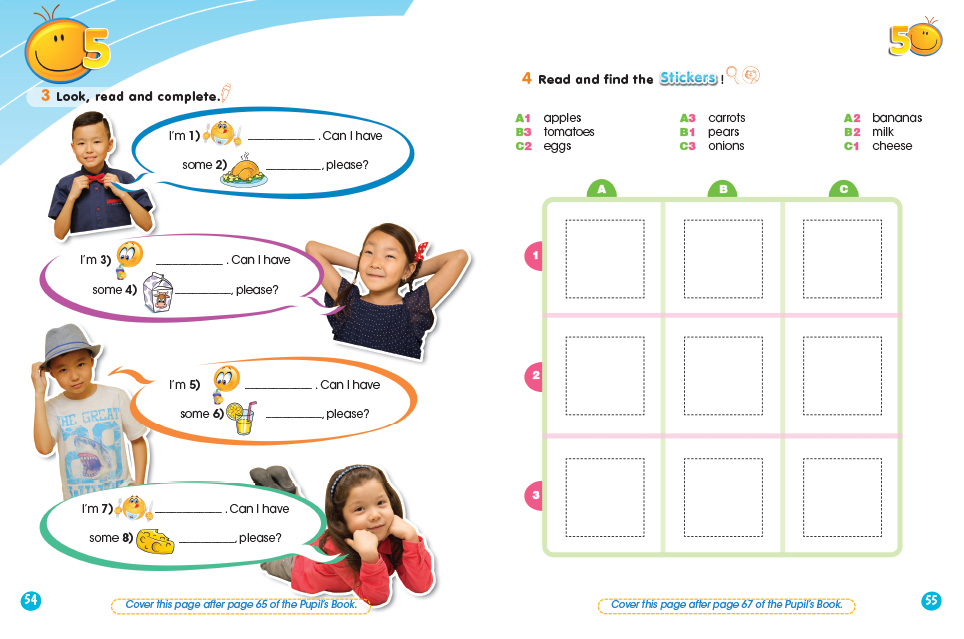 Dynamic break (W) (2)“Hockey, pockey”Activity 1. Project timeRefer the pupils to the project and the picture. Tell the pupils that they are going to draw or attach photos of a food item they like. Refer them to the sentences. Tell them to present their projects to the class.Ex: I like chicken. Yummy! Activity 2. Hand out the Plasticine to the pupils. The pupils use it to make their favourite fruit or vegetables. Then they talk about it. Activity 3. Read and find the stickers.Dynamic break (W) (2)“Hockey, pockey”Activity 1. Project timeRefer the pupils to the project and the picture. Tell the pupils that they are going to draw or attach photos of a food item they like. Refer them to the sentences. Tell them to present their projects to the class.Ex: I like chicken. Yummy! Activity 2. Hand out the Plasticine to the pupils. The pupils use it to make their favourite fruit or vegetables. Then they talk about it. Activity 3. Read and find the stickers.Dynamic break (W) (2)“Hockey, pockey”Activity 1. Project timeRefer the pupils to the project and the picture. Tell the pupils that they are going to draw or attach photos of a food item they like. Refer them to the sentences. Tell them to present their projects to the class.Ex: I like chicken. Yummy! Activity 2. Hand out the Plasticine to the pupils. The pupils use it to make their favourite fruit or vegetables. Then they talk about it. Activity 3. Read and find the stickers.Dynamic break (W) (2)“Hockey, pockey”Activity 1. Project timeRefer the pupils to the project and the picture. Tell the pupils that they are going to draw or attach photos of a food item they like. Refer them to the sentences. Tell them to present their projects to the class.Ex: I like chicken. Yummy! Activity 2. Hand out the Plasticine to the pupils. The pupils use it to make their favourite fruit or vegetables. Then they talk about it. Activity 3. Read and find the stickers.Dynamic break (W) (2)“Hockey, pockey”Flashcards Wide range of food flashcards:http://www.mes-english.com/flashcards/food.phpPoster “My food”Activity Book, page 55End5 minsReflectionTo ask the pupils about likes and dislikes for food;Good bye song Students sing a good-bye song and danceReflectionTo ask the pupils about likes and dislikes for food;Good bye song Students sing a good-bye song and danceReflectionTo ask the pupils about likes and dislikes for food;Good bye song Students sing a good-bye song and danceReflectionTo ask the pupils about likes and dislikes for food;Good bye song Students sing a good-bye song and danceReflectionTo ask the pupils about likes and dislikes for food;Good bye song Students sing a good-bye song and danceICT video “Hello, goodbye”Additional informationAdditional informationAdditional informationAdditional informationAdditional informationAdditional informationAdditional informationDifferentiation – how do you plan to give more support? How do you plan to challenge the more able learners?Differentiation – how do you plan to give more support? How do you plan to challenge the more able learners?Differentiation – how do you plan to give more support? How do you plan to challenge the more able learners?Assessment – how are you planning to check learners’ learning?Assessment – how are you planning to check learners’ learning?Health and safety check
ICT links
Health and safety check
ICT links
•	More support will be given to weaker learners by giving them a modified worksheets in some tasks with greater support•	More support will be given to weaker learners by giving them a modified worksheets in some tasks with greater support•	More support will be given to weaker learners by giving them a modified worksheets in some tasks with greater supportthrough questioning and the redirecting of questioning 	Through formative assessment•	Through observation of the stage of revisionthrough questioning and the redirecting of questioning 	Through formative assessment•	Through observation of the stage of revision•	Health promoting techniques•	Breaks and physical activities used.•	Points from Safety rules used at this lesson.•	Use video 10 minutes•	Health promoting techniques•	Breaks and physical activities used.•	Points from Safety rules used at this lesson.•	Use video 10 minutesReflectionWere the lesson objectives/learning objectives realistic? What did the learners learn today? What was the learning atmosphere like? Did my planned differentiation work well? Did I stick to timings? What changes did I make from my plan and why?ReflectionWere the lesson objectives/learning objectives realistic? What did the learners learn today? What was the learning atmosphere like? Did my planned differentiation work well? Did I stick to timings? What changes did I make from my plan and why?ReflectionWere the lesson objectives/learning objectives realistic? What did the learners learn today? What was the learning atmosphere like? Did my planned differentiation work well? Did I stick to timings? What changes did I make from my plan and why?ReflectionWere the lesson objectives/learning objectives realistic? What did the learners learn today? What was the learning atmosphere like? Did my planned differentiation work well? Did I stick to timings? What changes did I make from my plan and why?ReflectionWere the lesson objectives/learning objectives realistic? What did the learners learn today? What was the learning atmosphere like? Did my planned differentiation work well? Did I stick to timings? What changes did I make from my plan and why?Summary evaluationWhat two things went really well (consider both teaching and learning)?1:2:What two things would have improved the lesson (consider both teaching and learning)?1: 2:What have I learned from this lesson about the class or individuals that will inform my next lesson?Summary evaluationWhat two things went really well (consider both teaching and learning)?1:2:What two things would have improved the lesson (consider both teaching and learning)?1: 2:What have I learned from this lesson about the class or individuals that will inform my next lesson?Summary evaluationWhat two things went really well (consider both teaching and learning)?1:2:What two things would have improved the lesson (consider both teaching and learning)?1: 2:What have I learned from this lesson about the class or individuals that will inform my next lesson?Summary evaluationWhat two things went really well (consider both teaching and learning)?1:2:What two things would have improved the lesson (consider both teaching and learning)?1: 2:What have I learned from this lesson about the class or individuals that will inform my next lesson?Summary evaluationWhat two things went really well (consider both teaching and learning)?1:2:What two things would have improved the lesson (consider both teaching and learning)?1: 2:What have I learned from this lesson about the class or individuals that will inform my next lesson?Summary evaluationWhat two things went really well (consider both teaching and learning)?1:2:What two things would have improved the lesson (consider both teaching and learning)?1: 2:What have I learned from this lesson about the class or individuals that will inform my next lesson?Summary evaluationWhat two things went really well (consider both teaching and learning)?1:2:What two things would have improved the lesson (consider both teaching and learning)?1: 2:What have I learned from this lesson about the class or individuals that will inform my next lesson?